Р Е Ш Е Н И Е  от 04.07.2017г.                                                                         № 578«Об утверждении Положения "О денежном вознаграждении лиц, замещающих муниципальные должности, и денежном содержании муниципальных служащих муниципального образования «Шовгеновский район» 	В соответствии с Бюджетным кодексом Российской Федерации, Трудовым кодексом Российской Федерации, Постановлением Кабинета Министров Республики Адыгея от 26.01.2009 N 4 "Об установлении нормативов формирования расходов на оплату труда депутатов, выборных должностных лиц местного самоуправления, осуществляющих свои полномочия на постоянной основе, муниципальных служащих и материального содержания органов местного самоуправления", Постановлением Кабинета Министров Республики Адыгея от 21.09.2010 N 174 "О внесении изменений в постановление Кабинета Министров Республики Адыгея от 26.01.2009 N 4 "Об установлении нормативов формирования расходов на оплату труда депутатов, выборных должностных лиц местного самоуправления, осуществляющих свои полномочия на постоянной основе, муниципальных служащих и материального содержания органов местного самоуправления", Постановлением Кабинета Министров Республики Адыгея от 12.09.2012 N 191 "О нормативах формирования расходов на оплату труда депутатов, выборных должностных лиц местного самоуправления, осуществляющих свои полномочия на постоянной основе, и муниципальных служащих", Законом Республики Адыгея от 17.02.2010 N 321 "О порядке присвоения и сохранения классных чинов муниципальных служащих", руководствуясь Уставом муниципального образования "Шовгеновский район", Совет народных депутатов муниципального образования "Шовгеновский район"РЕШИЛ:	1.Утвердить Положение "О денежном вознаграждении лиц, замещающих муниципальные должности, и денежном содержании муниципальных служащих муниципального образования «Шовгеновский район» (прилагается).	2.Признать утратившим силу:	Решение Главы муниципального образования «Шовгеновский район» от 05.10.2012г.№ 82 «Об оплате труда в муниципальном образовании «Шовгеновский район» (с внесенными  изменениями от 30.09.2013г. № 226 и от 10.12.2014г. № 357).3.Направить настоящее Решение на подпись главе администрации МО «Шовгеновский район».	4.Настоящее решение вступает в силу со дня его официального опубликования.Глава муниципального образования «Шовгеновский район»                                                  А.Д. МеретуковПоложение 
о денежном вознаграждении лиц, замещающих муниципальные должности, 
и денежном содержании муниципальных служащих 
муниципального образования 
"Шовгеновский район"1. Общие положения1.1. Настоящее Положение устанавливает размеры и условия оплаты труда лиц, замещающих муниципальные должности, предусмотренные законами Республики Адыгея и замещаемые в результате муниципальных выборов, либо на основании решения представительного органа муниципального образования, муниципальных служащих.1.2. Нормативы размеров оплаты труда выборных должностных лиц местного самоуправления, осуществляющих свои полномочия на постоянной основе, и муниципальных служащих муниципального образования "Шовгеновский район" подлежат увеличению (индексации) в размерах и сроки, в которые проводится увеличение (индексация) должностных окладов лиц, замещающих государственные должности Республики Адыгея, и государственных гражданских служащих Республики Адыгея.1.3. Оплата труда в органах местного самоуправления муниципального образования "Шовгеновский район", устанавливаемая в соответствии с настоящим Положением, осуществляется за счет средств бюджета муниципального образования "Шовгеновский район".2. Оплата труда лиц, замещающих муниципальные должности2.1. Оплата труда депутатов, выборных должностных лиц местного самоуправления, осуществляющих свои полномочия на постоянной основе, включает в себя должностной оклад в соответствии с замещаемой муниципальной должностью, согласно приложению N 1 к настоящему Положению и дополнительных выплат.К дополнительным выплатам относятся:а) ежемесячная процентная надбавка к должностному окладу за работу со сведениями, составляющими государственную тайну в размере и порядке, определяемых в соответствии с федеральным законодательством;б) ежемесячное денежное поощрение в размере 4 должностных окладов;в) единовременная выплата при предоставлении ежегодного оплачиваемого отпуска в размере двух ежемесячных денежных вознаграждений, состоящих из должностного оклада и дополнительных выплат.3. Оплата труда муниципальных служащих3.1. Оплата труда муниципальных служащих включает в себя:а) должностной оклад, согласно приложению N 2 к настоящему Положению;б) ежемесячную надбавку к должностному окладу за выслугу лет на муниципальной службе в зависимости от стажа муниципальной службы в следующих размерах:(в процентах к должностному окладу)от 1 года до 5 лет: 10 процентов;от 5 лет до 10 лет: 15 процентов;от 10 лет до 15 лет: 20 процентов;свыше 15 лет: 30 процентов;в) ежемесячную надбавку к должностному окладу за особые условия муниципальной службы по соответствующим группам должностей муниципальной службы в следующих размерах:(в процентах к должностному окладу)- по главным должностям муниципальной службы - от 120 до 150 процентов;- по ведущим должностям муниципальной службы - от 90 до 120 процентов;- по старшим должностям муниципальной службы - от 60 до 90 процентов;- по младшим должностям муниципальной службы - до 60 процентов;Основными критериями для установления надбавки за особые условия муниципальной службы служащему являются:- исполнение функциональных обязанностей в условиях, отличающихся сложностью, срочностью и повышенным качеством работ, особым режимом и графиком работы;- привлечение к выполнению непредвиденных, особо важных и ответственных работ;- высокая ответственность при исполнении должностного регламента;- компетентность в принятии управленческих решений.- высокие достижения в труде (наличие почетного звания, награды, знаки отличия).Основанием для выплаты надбавки за особые условия муниципальной службы или изменения ее размера является правовой акт нанимателя (работодателя) и производится в пределах бюджетных средств, утвержденных на эти цели в составе фонда оплаты труда муниципального образования "Шовгеновский район".г) ежемесячную надбавку к должностному окладу за классный чин в следующих размерах:- 40% от установленного должностного оклада - муниципальному служащему, имеющему классный чин третьего класса по соответствующей группе должностей замещаемой им должности муниципальной службы;- 45% - от установленного должностного оклада - муниципальному служащему, имеющему классный чин второго класса по соответствующей группе должностей замещаемой им должности муниципальной службы;- 50% - от установленного должностного оклада - муниципальному служащему, имеющему классный чин первого класса по соответствующей группе должностей замещаемой им должности муниципальной службы.Если на день вступления в силу настоящего решения ежемесячная надбавка к должностному окладу за классный чин муниципального служащего превышает установленную ежемесячную надбавку к должностному окладу за классный чин, согласно п. 3.1 абзаца "г", то данная надбавка сохраняется;д) премию по результатам работы за месяц в размере 25% должностного оклада;е) ежемесячную процентную надбавку к должностному окладу за работу со сведениями, составляющими государственную тайну в размерах и порядке, определяемых в соответствии с федеральным законодательством;ж) ежемесячное денежное поощрение в размере одного должностного оклада;з) единовременную выплату при предоставлении ежегодного оплачиваемого отпуска в размере двух должностных окладов и двух ежемесячных надбавок к должностному окладу за классный чин в год;и) материальную помощь в размере одного должностного оклада и одной ежемесячной надбавки к должностному окладу за классный чин в год.3.2. Условия и порядок премирования, единовременной выплаты к отпуску и материальной помощи муниципальным служащим устанавливаются руководителем соответствующего органа местного самоуправления.3.3. Годовой фонд оплаты труда муниципальных служащих муниципального образования "Шовгеновский район" включает:1) должностной оклад - в размере двенадцати должностных окладов;2) ежемесячную надбавку к должностному окладу за классный чин - в размере шести должностных окладов;3) ежемесячную надбавку к должностному окладу за выслугу лет на муниципальной службе - в размере трех должностных окладов;4) ежемесячную надбавку к должностному окладу за особые условия муниципальной службы - в размере четырнадцати должностных окладов;5) ежемесячное денежное поощрение за счет бюджета муниципального образования "Шовгеновский район" - в размере двенадцати должностных окладов в расчете на год;6) премию по результатам работы - в размере двух окладов денежного содержания;7) ежемесячную процентную надбавку к должностному окладу за работу со сведениями, составляющими государственную тайну, определяемую в размерах, установленных федеральным законодательством;8) единовременную выплату при предоставлении ежегодного оплачиваемого отпуска и материальную помощь, выплачиваемые за счет средств фонда оплаты труда муниципальных служащих, - в размере трех окладов денежного содержания.Под окладом денежного содержания понимается сумма должностного оклада муниципального служащего и ежемесячной надбавки к должностному окладу за классный чин.4. Заключительные положения.4.1. Размеры должностных окладов лиц, замещающих муниципальные должности и должности муниципальной службы органов муниципального образования "Шовгеновский район" ежегодно увеличиваются ( индексируются) с учетом уровня инфляции в соответствии с решением Совета народных депутатов МО "Шовгеновский район".4.2. Размеры денежного вознаграждения и денежного содержания, установленные соответственно муниципальным служащим органов местного самоуправления МО "Шовгеновский район" на день вступления в силу настоящего Решения в более высоком размере сохраняются до возникновения права на оплату труда в большем размере вследствие увеличения (индексации) денежного вознаграждения и денежного содержания в установленном порядке, либо назначения на должность с более высокой оплатой.Приложение № 1 к Положению об оплате труда в органах местного самоуправления МО «Шовгеновский район»  от 04.07.2017г. № 578Размер должностных окладов депутатов, выборных должностных лиц местного самоуправления, муниципальных должностных лиц, осуществляющих свои полномочия на постоянной основеПриложение № 2 к Положению об оплате труда в органах местного самоуправления МО «Шовгеновский район»  от 04.07.2017г. № 578Размер должностных окладов муниципальных служащихмуниципального образования «Шовгеновский  район»РЕСПУБЛИКА АДЫГЕЯСовет народных депутатовмуниципального образования«Шовгеновский район»385440, а. Хакуринохабль,ул. Шовгенова, 9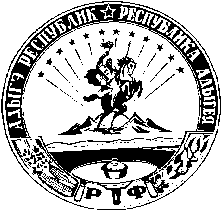 АДЫГЭ РЕСПУБЛИКШэуджэн районым  янароднэ депутатхэм я Совет385440, къ. Хьакурынэхьабл,ур. Шэуджэным ыцI, 9Наименование должностейруб.1Глава муниципального образования «Шовгеновский район» 104012Председатель Совета народных депутатов муниципального образования «Шовгеновский район»10401Наименование должностейНаименование должностейруб. руб. 1Первый заместитель главы администрацииПервый заместитель главы администрации9128,009128,002Заместитель главы администрацииЗаместитель главы администрации8552,008552,003Управляющий делами органа местного самоуправленияУправляющий делами органа местного самоуправления8385,008385,004Председатель Контрольно-счетной палатыПредседатель Контрольно-счетной палаты8862,008862,005Руководитель комитета, управленияРуководитель комитета, управления7798,007798,006Помощник главы по спец. работе и режиму секретности, помощник главы по взаимодействию с органами местного самоуправления, безопасности и антитеррору, заведующий общим и организационным отделом.Помощник главы по спец. работе и режиму секретности, помощник главы по взаимодействию с органами местного самоуправления, безопасности и антитеррору, заведующий общим и организационным отделом.7034,007034,007Начальник отдела, комитета администрации МО «Шовгеновский район»Начальник отдела, комитета администрации МО «Шовгеновский район»7034,007034,008Заместитель руководителя комитета, управления, отдела. Заместитель руководителя комитета, управления, отдела. 6978,006978,009Начальник отдела в составе комитета, управленияНачальник отдела в составе комитета, управления5916,005916,0010Главный специалистГлавный специалист5705,005705,0011Главный инспекторГлавный инспектор5705,005705,0012Ведущий специалистВедущий специалист5284,005284,0013Ведущий инспекторВедущий инспектор5284,005284,0014Специалист 1 категорииСпециалист 1 категории3800,003800,0015Специалист 2 категорииСпециалист 2 категории3332,003332,00